02 октября 2015 г. в УСК «Субедей» прошел 1 этап  республиканского конкурса по бальным танцам среди коллективов учреждений образования Республики Тыва. Республиканский конкурс по бальным танцам представлял собой парные выступления:- по советской программе: «Фигурный вальс», «Сударушка». Вару-вару»;- по европейской  программе: «Медленный вальс», «Квикстеп»;- по латиноамериканской программе: «Самба»,  «Ча-ча-ча».Мероприятие проводилось по Распоряжению Правительства РТ «О проведении Республиканского конкурса по бальным танцам среди коллективов учреждений образования и здравоохранения РТ», в  целях популяризации танцевальной культуры, бального танца, физического, духовно-нравственного и культурного воспитания, раскрытия и развития творческого потенциала населения республики, обмена опытом между коллективами в поисках лучших форм, методов и способов воспитания подрастающего поколения. 	В конкурсе приняло участие 65 пар. Это педагоги из общеобразовательных школ и детских садов со всех кожуунов республики. Республиканский конкурс объединил все категории работников образовательных учреждений, от завхоза  до директора школы.  Региональное отделение Профсоюза работников образования и науки РФ по РТ выступило спонсором данного мероприятия.  Мероприятие посетила специалист  РОПРОН РФ по РТ Марина Баклагина. Она поздравила всех участников и присутствующих в зале с наступающим праздников – Днем Учителя и вручила диплом с денежным сертификатом, следующим участникам конкурса:Артаев Вячеслав Сергеевич (учитель информатики МБОУ СОШ с.Эрзин);Чооду Аржаана Алексеевна (учитель русского языка начальных классов МБОУ СОШ с.Эрзин);Дивии Аяс Викторович (учитель информатики МБОУ Хову-Аксынская СОШ );Кунгаа Сайзана Бивижиевна (учитель русского языка начальных классов МБОУ Хову-Аксынская СОШ);Самбукай Любовь Омаевна (руководитель внеурочной деятельности по биологии МБОУ СОШ № 2 г. Шагонар);Ондар Айдыс Адлександрович (зам.директора по воспитательной работе МБОУ СОШ № 2 г. Шагонар).Все участники конкурса получили громадное удовольствие, веселое и позитивное настроение. Многие участники признавались, что танцы приносят огромную радость и они не против того, чтобы продолжить заниматься танцами и после окончания конкурса. Тем более, что 24 декабря 2015 г. состоится финал Республиканского конкурса по бальным танцам, где будут представлены еще и коллективы учреждений здравоохранения. Напомним, что работники сферы здравоохранения тоже провели республиканский конкурс по бальным танцам 19 июня этого года, посвятив его Дню медицинского работника.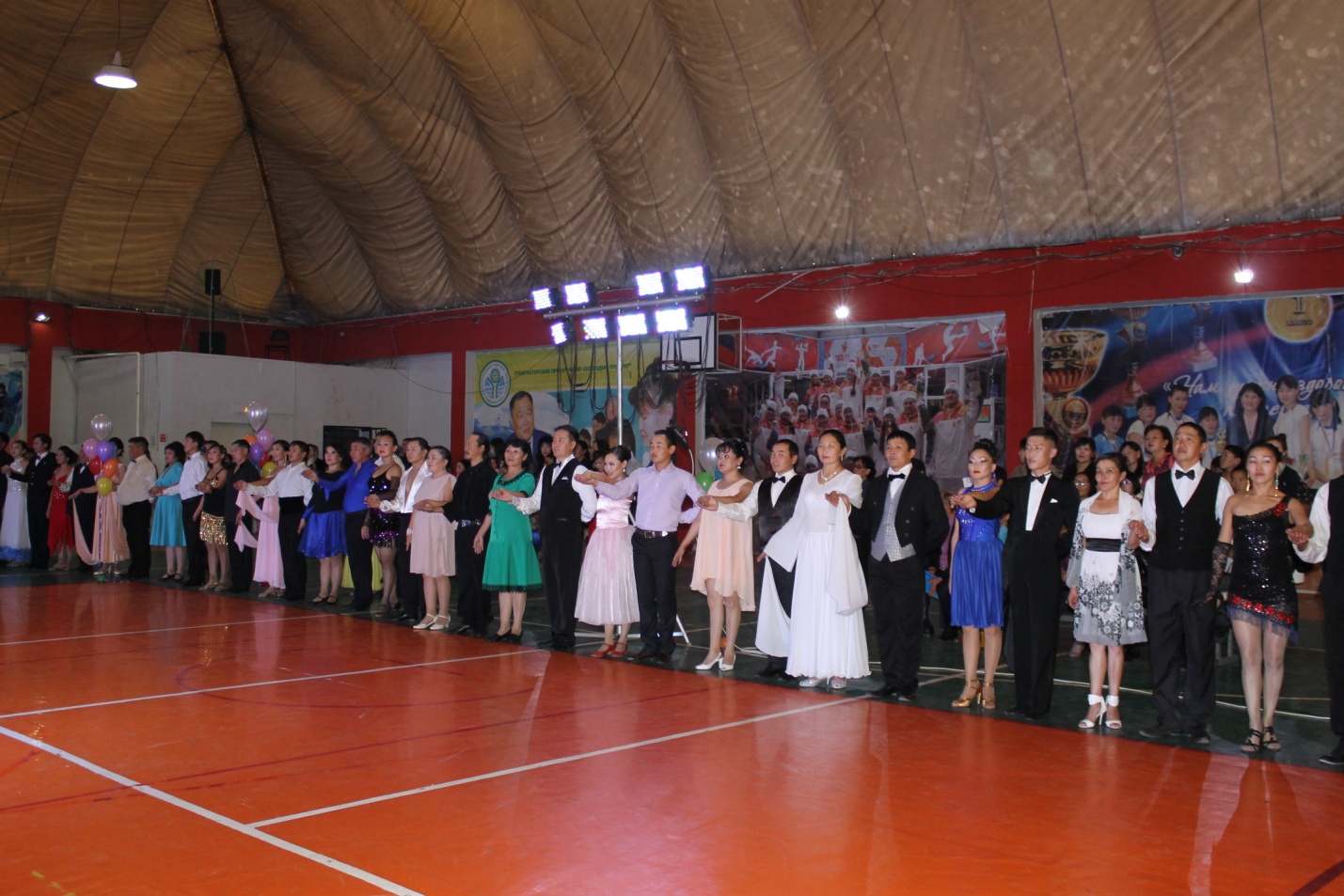 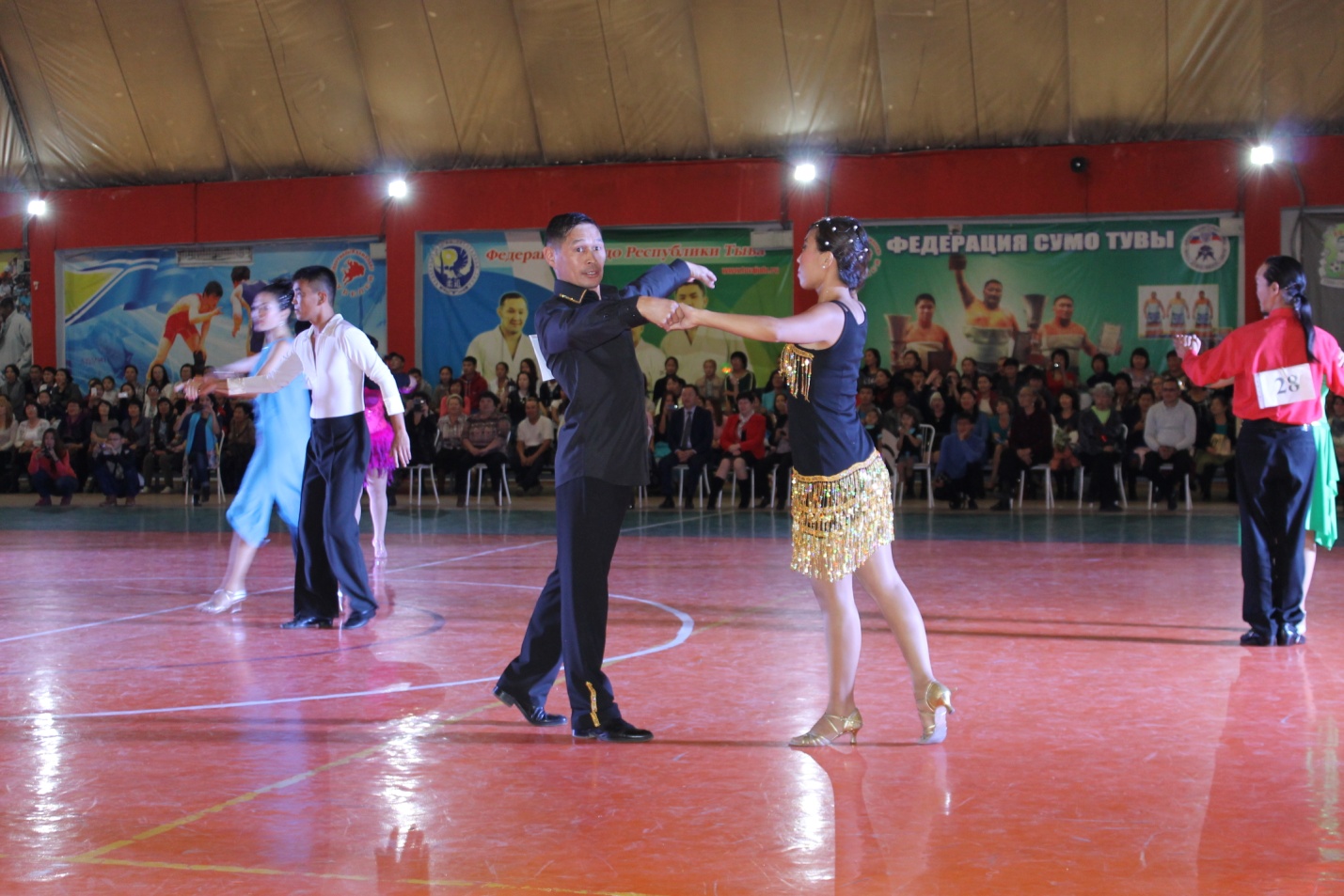 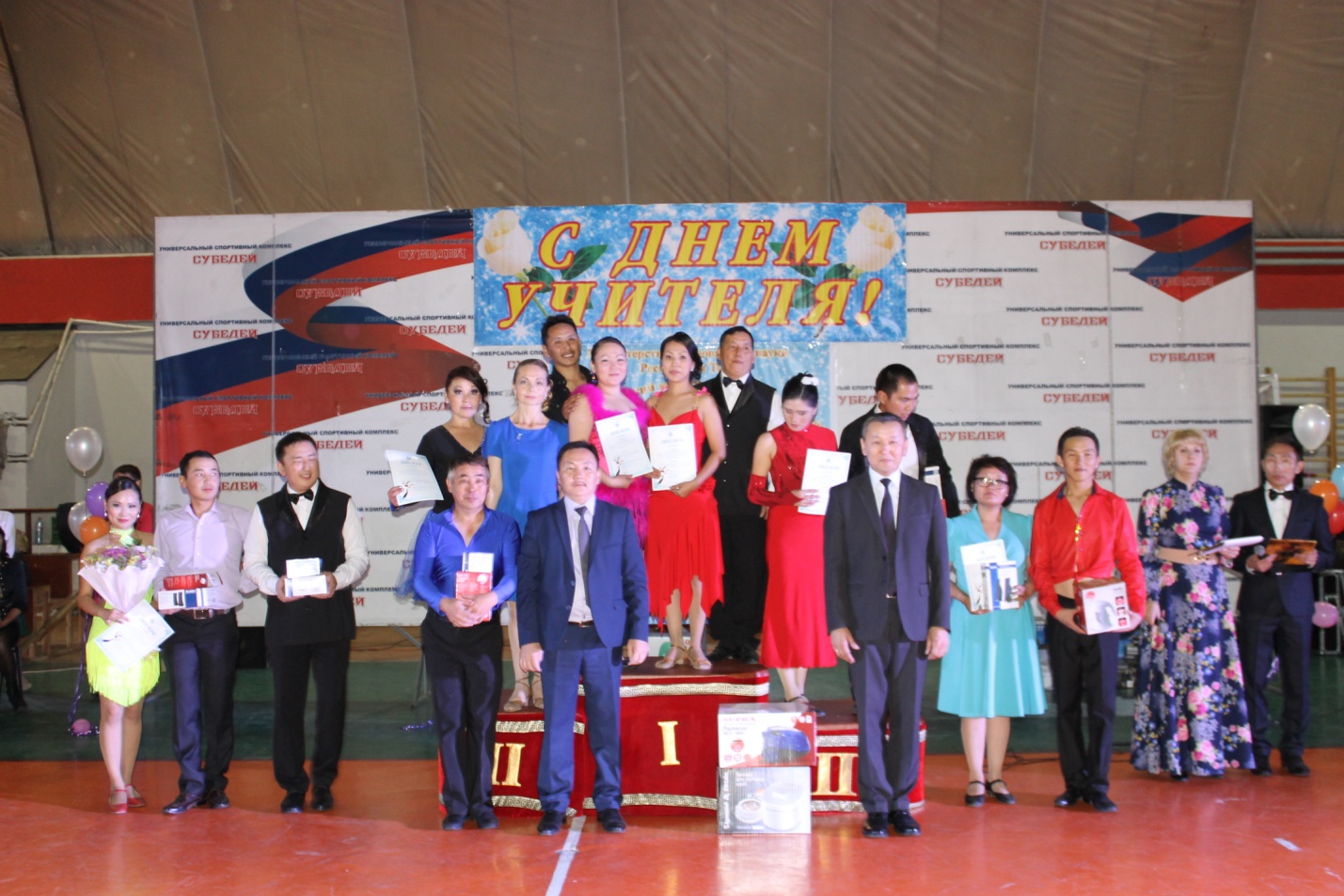 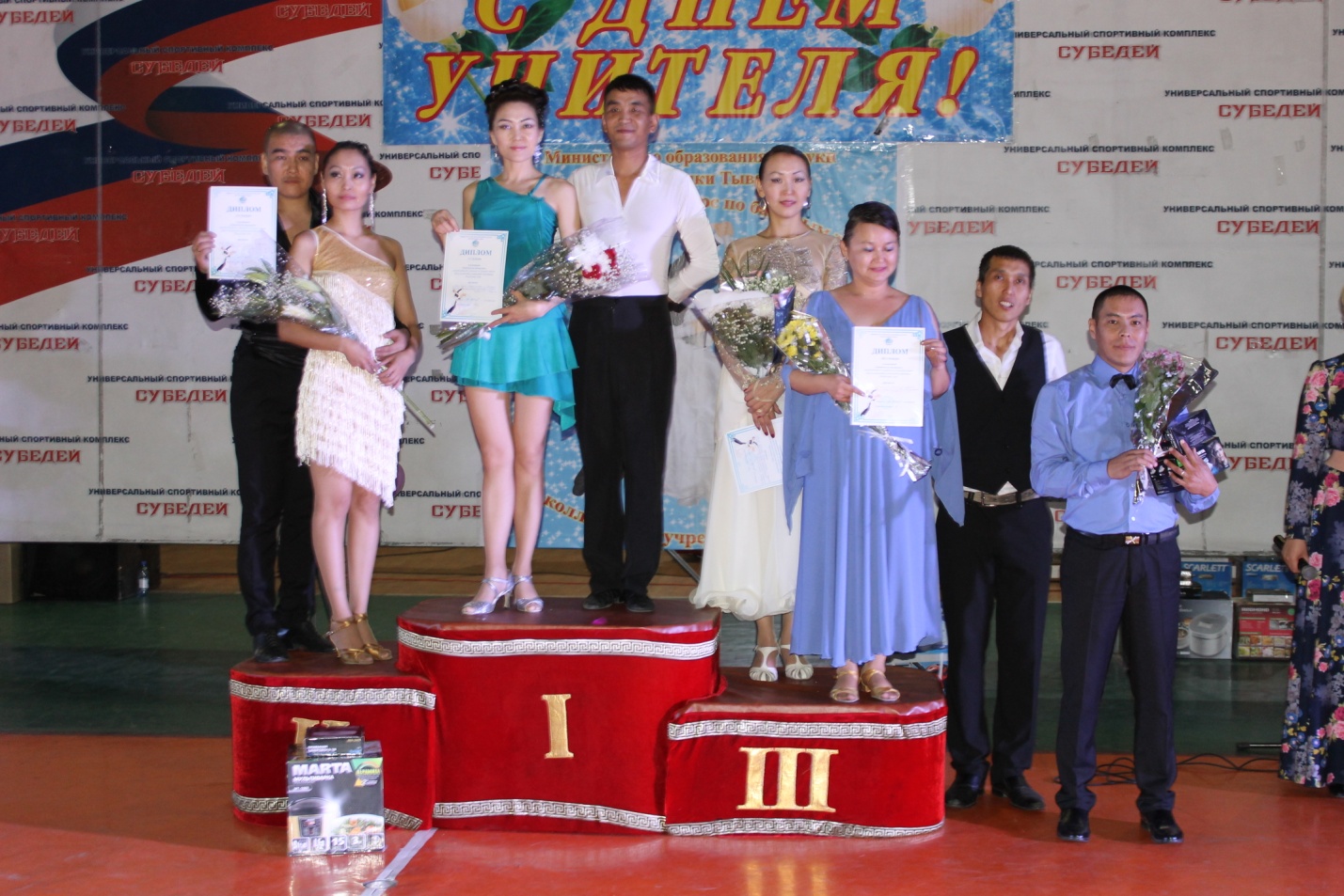 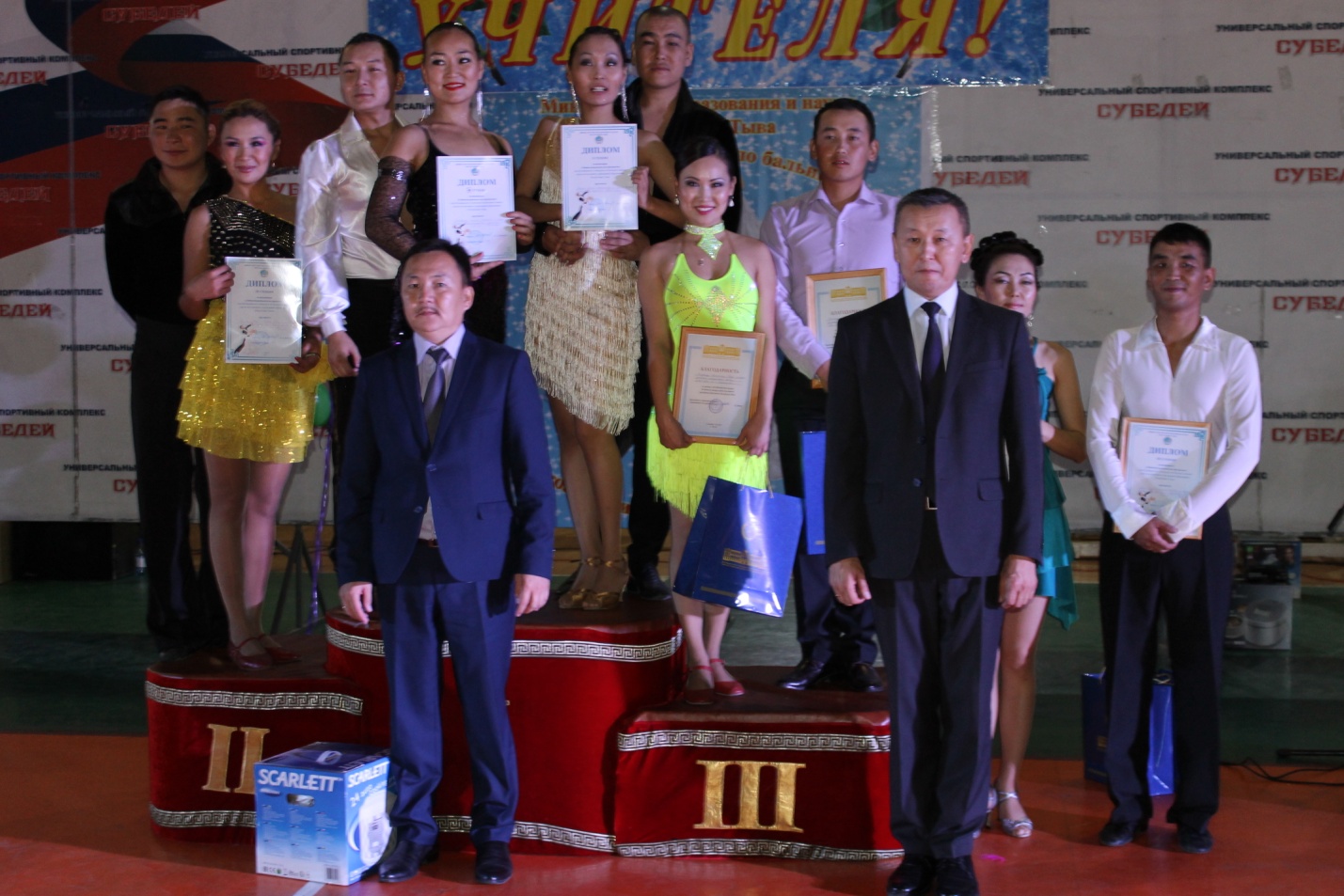 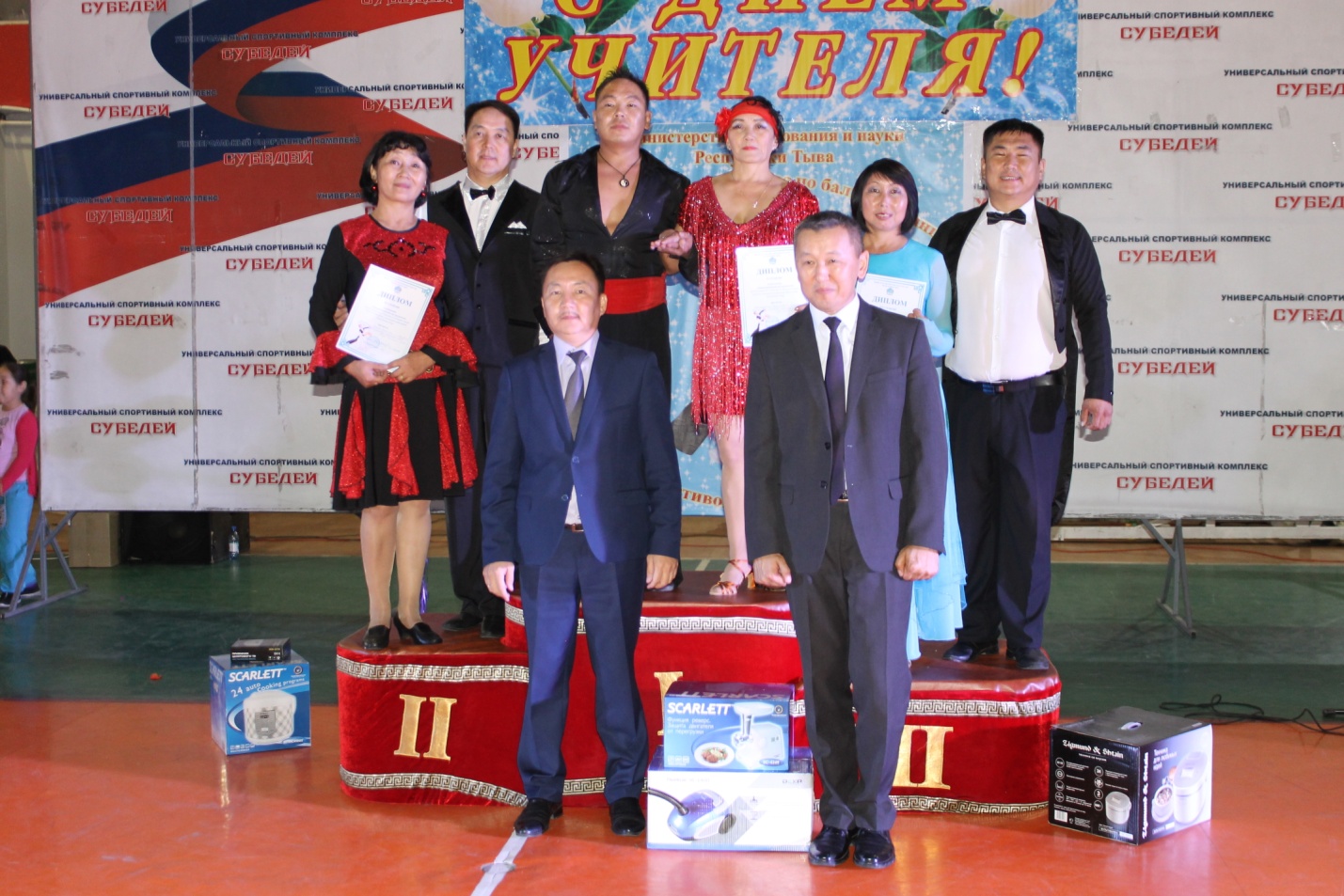 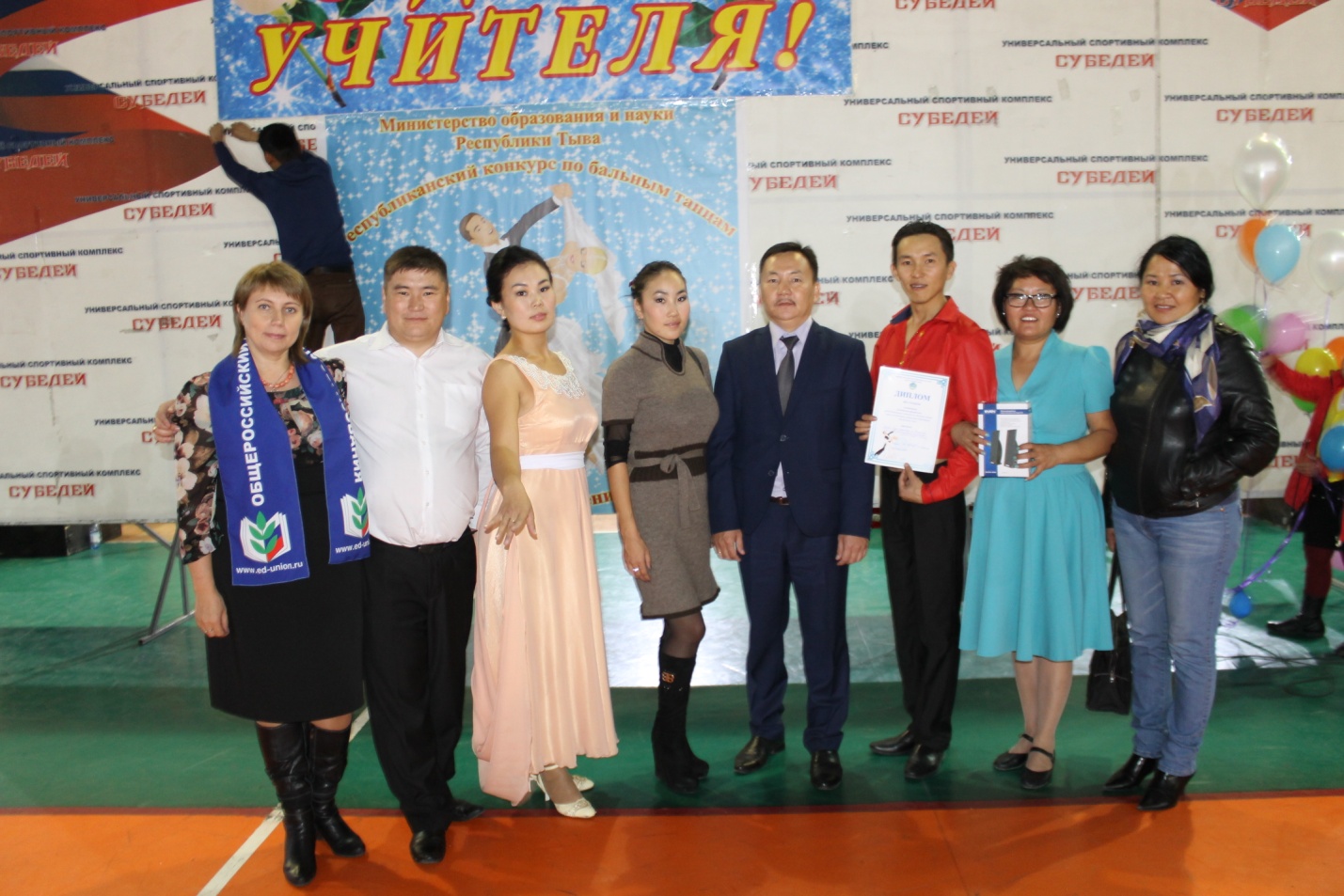 